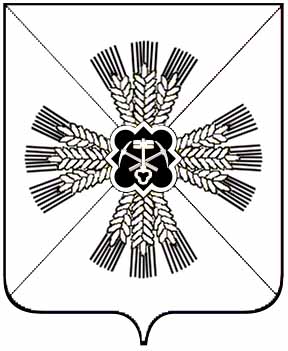 КЕМЕРОВСКАЯ ОБЛАСТЬАДМИНИСТРАЦИЯ ПРОМЫШЛЕННОВСКОГО МУНИЦИПАЛЬНОГО РАЙОНАПОСТАНОВЛЕНИЕот «11» июня 2015г. 785-Ппгт. ПромышленнаяО внесении изменений в муниципальную программу «Управление муниципальными финансами Промышленновского района» на 2015-2017 годы(утратило силу постановлением от 20.02.2016 №180-п)В соответствии с постановлением администрации Промышленновского муниципального района от 15.08.2013г. 1362-п «Об утверждении порядка разработки, реализации и оценки эффективности муниципальных программ, реализуемых за счет средств районного бюджета» (в ред. постановления от 01.12.2014г. 2932-п):1.Внести в муниципальную программу «Управление муниципальными финансами Промышленновского района» на 2015-2017 годы, утвержденную постановлением администрации Промышленновского муниципального района от 30.09.2014 г. 2530-п (в ред. постановления от 26.02.2015г. 326-п) следующие изменения:1.1. в паспорте муниципальной программы в грфафе объем бюджетных ассигнований на реализацию Программы цифру «82633» заменить цифрой «39137,3», в том числе 2015 год в графе « Всего» цифру «26997» заменить цифрой «23322,3», в графе «районный бюджет» цифру «24787» заменить цифрой «18178,3»; 2016 год в графе «Всего» цифру «27818» заменить цифрой «7934», в графе «районный бюджет» цифру «25600» заменить цифрой «5716»; 2017 год в графе «Всего» цифру «27818» заменить цифрой «7881», в графе «районный бюджет» цифру «25600» заменить цифрой «5713».1.2. раздел 5 «Ресурсное обеспечение Программы» изложить в новой редакции:«5. Ресурсное обеспечение реализации Программы».2. Контроль за исполнением настоящего постановления возложить на заместителя главы Промышленновского муниципального района по экономике О.А.Игину.3. Настоящее постановление вступает в силу со дня подписания и подлежит размещению на сайте администрации Промышленновского муниципального района.И.о. главы Промышленновского муниципального районаД.П. ИльинИсп. Г.В.АнохинаТел. 74414Наименование Программы,мероприятияИсточникфинансированияОбъем финансовых ресурсов, тыс.руб.Объем финансовых ресурсов, тыс.руб.Объем финансовых ресурсов, тыс.руб.Наименование Программы,мероприятияИсточникфинансированияна 2015 годна 2016 годна 2017 год12345Муниципальная программа «Управление муниципальными финансами Промышленновского района» на 2014-2016 годыВсего23322,37934,07881,0Муниципальная программа «Управление муниципальными финансами Промышленновского района» на 2014-2016 годырайонный бюджет18178,35716,05713,0Муниципальная программа «Управление муниципальными финансами Промышленновского района» на 2014-2016 годыиные не запрещенные законодательством источники:5144,02218,02168,0Муниципальная программа «Управление муниципальными финансами Промышленновского района» на 2014-2016 годыфедеральный бюджетМуниципальная программа «Управление муниципальными финансами Промышленновского района» на 2014-2016 годыобластной бюджет5144,02218,02168,0Муниципальная программа «Управление муниципальными финансами Промышленновского района» на 2014-2016 годысредства бюджетов государственных внебюджетных фондовМуниципальная программа «Управление муниципальными финансами Промышленновского района» на 2014-2016 годысредства юридических и физических лицМероприятие 1.2.1. Выравнивание бюджетной обеспеченности поселений Всего17478,35667,05667,0Мероприятие 1.2.1. Выравнивание бюджетной обеспеченности поселений районный бюджет17478,35667,05667,0Мероприятие 1.2.1. Выравнивание бюджетной обеспеченности поселений иные не запрещенные законодательством источники:***Мероприятие 1.2.1. Выравнивание бюджетной обеспеченности поселений федеральный бюджетМероприятие 1.2.1. Выравнивание бюджетной обеспеченности поселений областной бюджетМероприятие 1.2.1. Выравнивание бюджетной обеспеченности поселений средства бюджетов государственных внебюджетных фондовМероприятие 1.2.1. Выравнивание бюджетной обеспеченности поселений средства юридических и физических лицМероприятие 1.2.2. Осуществление органами местного самоуправления муниципальных районов полномочий органов государственной власти Кемеровской области по расчету и предоставлению дотаций бюджетам поселений за счет средств областного бюджета.Всего5144,02218,02168,0Мероприятие 1.2.2. Осуществление органами местного самоуправления муниципальных районов полномочий органов государственной власти Кемеровской области по расчету и предоставлению дотаций бюджетам поселений за счет средств областного бюджета.районный бюджет***Мероприятие 1.2.2. Осуществление органами местного самоуправления муниципальных районов полномочий органов государственной власти Кемеровской области по расчету и предоставлению дотаций бюджетам поселений за счет средств областного бюджета.иные не запрещенные законодательством источники:5144,02218,02168,0Мероприятие 1.2.2. Осуществление органами местного самоуправления муниципальных районов полномочий органов государственной власти Кемеровской области по расчету и предоставлению дотаций бюджетам поселений за счет средств областного бюджета.федеральный бюджетМероприятие 1.2.2. Осуществление органами местного самоуправления муниципальных районов полномочий органов государственной власти Кемеровской области по расчету и предоставлению дотаций бюджетам поселений за счет средств областного бюджета.областной бюджет5144,02218,02168,0Мероприятие 1.2.2. Осуществление органами местного самоуправления муниципальных районов полномочий органов государственной власти Кемеровской области по расчету и предоставлению дотаций бюджетам поселений за счет средств областного бюджета.средства бюджетов государственных внебюджетных фондовМероприятие 1.2.2. Осуществление органами местного самоуправления муниципальных районов полномочий органов государственной власти Кемеровской области по расчету и предоставлению дотаций бюджетам поселений за счет средств областного бюджета.средства юридических и физических лицМероприятие 3.2.1. Процентные платежи по муниципальному долгу Промышленновского районаВсего700,049,046,0Мероприятие 3.2.1. Процентные платежи по муниципальному долгу Промышленновского районарайонный бюджет700,049,046,0Мероприятие 3.2.1. Процентные платежи по муниципальному долгу Промышленновского районаиные не запрещенные законодательством источники:***Мероприятие 3.2.1. Процентные платежи по муниципальному долгу Промышленновского районафедеральный бюджетМероприятие 3.2.1. Процентные платежи по муниципальному долгу Промышленновского районаобластной бюджетМероприятие 3.2.1. Процентные платежи по муниципальному долгу Промышленновского районасредства бюджетов государственных внебюджетных фондовМероприятие 3.2.1. Процентные платежи по муниципальному долгу Промышленновского районасредства юридических и физических лиц